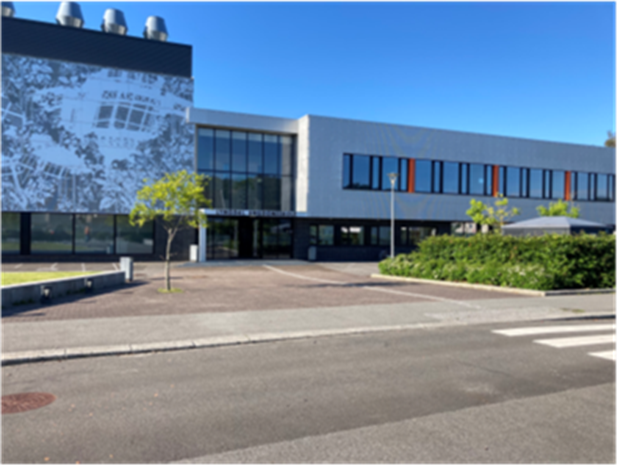 Skolerute 2022/2023 – Lyngdal kommune.Høsten 2022Våren 2023Fylkesmannens forslag til skolerute 2022/2023 vedtas med tilhørende endringsforslag om flytting av fridag fra onsdag 21. desember 2022 til tirsdag 11. april 2023MånedMånedSkoledagerAugustSkolestart torsdag 18. august10September22OktoberHøstferie uke 40, fom. mandag 3. oktober tom. fredag 7. oktober 
Sørlandsk lærerstevne/planleggingsdag i uke 42, dvs. fredag 21. oktober15November22DesemberSiste skoledag før jul onsdag 21. desember15Skoledager høsten 22022Skoledager høsten 2202284MånedSkoledagerJanuarSkolestart tirsdag 3. januar21FebruarVinterferie i uke 8, dvs. mandag 20. februar tom. fredag 24. februar.15Mars23AprilPåskeferie fom. mandag 3. april tom. tirsdag 11. april13MaiFri mandag 1. mai, 
Fri onsdag 17. mai, 
Fri torsdag 18. mai (Kr. Himmelfartsdag) 
Fri fredag 19. mai 
Fri mandag 29.mai (1. pinsedag)18JuniSiste skoledag er torsdag 22. juni.16Skoledager våren 2023Skoledager våren 2023106Skoledager for skoleåret 2022-23Skoledager for skoleåret 2022-23190